À envoyer 30 jours avant le début des travauxSignatures  Par sa signature, le requérant certifie qu’une demande de raccordement de son installation de production a été adressée à son distributeur d’électricité et qu’il respecte les autres normes et dispositions légales 1. Conformément à la LAT, le requérant doit s’assurer que le projet présenté soit complet. Pour les installations photovoltaïques, il doit comporter à la fois les informations relatives à l’emplacement des panneaux, mais également des installations techniques et du raccordement électrique. Les installations techniques doivent être installées conformément aux normes et à la législation en vigueur. Entre autres ORNI et AIEA. Les installations photovoltaïques de plus de 30 kVA sont soumises à approbation de l’ESTI. Les raccordements électriques et stations de transformation sont soumis à approbation de l’ESTI.Pour les projets hors zone à bâtir, le SDT est compétent pour prendre la décision ci-dessous.Bases légales :art. 18a LAT, art. 32a et 32b OAT, art. 68a RLATC, art. 16 LIE, art.1 OPIE Aides financières :Capteurs solaires thermiques : 		www.vd.ch/energie	aides financières, solaire thermiqueCapteurs solaires photovoltaïques :	www.swissgrid.ch	rétribution à prix coûtant RPC ou rétribution uniqueCertaines communes octroient également des aides financièresDéductions fiscales :www.vd.ch/energie		subventions, autres aides, déductions fiscalesInformations sur le solaire :www.swissolar.ch       		infoline : 0848 00 01 04www.suisseenergie.ch		rubrique production d’énergie, l’énergie solaire   	infoline : 0848 44 44 44Adresses :DGE - DIREN, Direction de l’énergiech. des Boveresses 155, 1066 Epalinges, T : 021 316 95 50, info.energie@vd.ch SDT, Service du développement territorialpl. de la Riponne 10, 1014 Lausanne, T : 021 316 74 11, info.sdt@vd.ch SIPAL, Service Immeubles, Patrimoine et Logistique, Section monuments et sitespl. de la Riponne 10,  1014 Lausanne, T : 021 316 73 36, ESTI, Inspection fédérale des installations à courant fortch. de Mornex 3, 1003 Lausanne, T : 021 311 52 17, info@esti.admin.ch 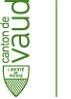 Département du territoire et de l’environnement Annonce d’installation solaire ne nécessitant pas d’autorisation de construireRequérantRequérantRequérantInstallateur, professionnel qualifiéInstallateur, professionnel qualifiéInstallateur, professionnel qualifiéNom :Prénom :Adresse :NP/lieu :Tél. :Fax :Fax:E-Mail:Contrôle du respect des critères légauxContrôle du respect des critères légaux  Le bâtiment est en zone à bâtir le bâtiment est hors zone à bâtir (consultation du SDT par la commune)  Le bâtiment n'est pas un bien culturel d'importance nationale ou cantonale (bâtiments en note *1* et *2*)  Le bâtiment n'est pas un bien culturel d'importance nationale ou cantonale (bâtiments en note *1* et *2*)  Le bâtiment n'est pas dans un site naturel d'importance nationale ou cantonale (site ISOS national avec objectif de sauvegarde A) 	voir sous www.geoplanet.vd.ch thème nature, faune et patrimoine  Le bâtiment n'est pas dans un site naturel d'importance nationale ou cantonale (site ISOS national avec objectif de sauvegarde A) 	voir sous www.geoplanet.vd.ch thème nature, faune et patrimoineetetL’installation est suffisamment intégrée au toit selon art. 32a OAT :L’installation est suffisamment intégrée au toit selon art. 32a OAT :  ne dépasse pas les pans du toit perpendiculairement de plus de 20 cm  ne dépasse pas les pans du toit perpendiculairement de plus de 20 cm  ne dépasse pas du toit, vu de face et du dessus  ne dépasse pas du toit, vu de face et du dessus  est peu réfléchissante selon l’état des connaissances techniques (verres anti-reflets)  est peu réfléchissante selon l’état des connaissances techniques (verres anti-reflets)  constitue une surface d’un seul tenant  constitue une surface d’un seul tenantAutres critères : L’installation n’est pas soumise à autorisation selon l’article 68a, al. 2, let. a, et 2terRLATC si :Autres critères : L’installation n’est pas soumise à autorisation selon l’article 68a, al. 2, let. a, et 2terRLATC si :  L’installation est réalisée sur une toiture plate en zone d’activité, zone d’utilité publique ou zone mixte et ne porte pas atteinte à un bien culturel d’importance nationale ou cantonale selon l’article 32b OAT.  L’installation est réalisée sur une toiture plate en zone d’activité, zone d’utilité publique ou zone mixte et ne porte pas atteinte à un bien culturel d’importance nationale ou cantonale selon l’article 32b OAT.  L’installation est réalisée au sol ou en façade, représente une surface de moins de 8m2 et ne porte pas atteinte à un bien culturel d’importance nationale ou cantonale selon l’article 32b OAT.  L’installation est réalisée au sol ou en façade, représente une surface de moins de 8m2 et ne porte pas atteinte à un bien culturel d’importance nationale ou cantonale selon l’article 32b OAT.Emplacement de l'installationEmplacement de l'installationEmplacement de l'installationEmplacement de l'installationAdresse, parcelleType et appellation de zone: NP / LocalitéAffectation du bâtiment:Capteurs solairesCapteurs solairesCapteurs solairesCapteurs solairesCapteurs solairesCapteurs solaires  thermiques  vitrés  autresfabricant et typesurface (m2) :dimensions du champ  photovoltaïques  panneaux  autresfabricant et typesurface (m2) :dimensions du champorientation :(S=0°; E=-90°; O=+90)orientation :(S=0°; E=-90°; O=+90)inclinaison :(hor.=0°; vert.=90°)inclinaison :(hor.=0°; vert.=90°) intégré en toiture    rapporté sur toiture    sur toit plat    au sol    en façade intégré en toiture    rapporté sur toiture    sur toit plat    au sol    en façade intégré en toiture    rapporté sur toiture    sur toit plat    au sol    en façade intégré en toiture    rapporté sur toiture    sur toit plat    au sol    en façade intégré en toiture    rapporté sur toiture    sur toit plat    au sol    en façade intégré en toiture    rapporté sur toiture    sur toit plat    au sol    en façadeAnnexes à joindre  plan de situation, extrait cadastral ou photo aérienne (google maps, geoplanet, …)  photo du bâtiment avec dessin de la surface des capteurs (photomontage) ou plans cotés  photo ou prospectus des capteurs solairesRequérantEntreprise, installateurNom et adresse,ou tampon del’entrepriseResponsable, tél.:Lieu, date :Signatures:Décision de la commune ou du canton (à communiquer au requérant)  Projet dispensé d'autorisation selon art. 18a, al. 1, LAT ou 68a, al. 2, et 2bis,RLATC     Le projet peut être réalisé dès réception du présent avis, conformément à son descriptif.  Projet soumis à une procédure d'autorisation     Exposé des motifs : Signature des responsables communaux ou cantonaux (SDT)Nom, adresseou tampon de la Commune/CantonResponsables :Titres :Lieu, date :Signatures: